.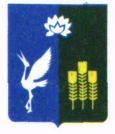 МУНИЦИПАЛЬНЫЙ КОМИТЕТКРАСНОКУТСКОГО СЕЛЬСКОГО ПОСЕЛЕНИЯСПАССКОГО МУНИЦИПАЛЬНОГО РАЙОНАПРИМОРСКОГО КРАЯ26.11.2019 год                                               РЕШЕНИЕ                                                  № 81 с. Красный КутПриложение № 1 к решению муниципального комитета Краснокутского сельского поселения Спасского муниципального района Приморского края от 26.11.2019 года № 81ПОЛОЖЕНИЕо налоге на имущество физических лиц на территории Краснокутского сельского поселения Спасского муниципального района Приморского края1. Общее положение    1.1. Настоящим решением с 1 января 2020 года устанавливается и вводиться на территории Краснокутского сельского поселения Спасского муниципального района налог на имущество физических лиц, определяются налоговые ставки, особенности определения налоговой базы, а также налоговые льготы, основания и порядок их применения.   1.2. категории плательщиков, объектов налогообложения, налоговая база и порядок ее определения, налоговый период, порядок исчисления налога, порядок и сроки уплаты налога и другие элементы обложения налогом на имущество физических лиц определены главой 32 «Налог на имущество физических лиц» Налогового кодекса Российской Федерации.2. Особенности определения налоговой базыНалоговая база с 1 января 2020 года определяется в соответствии со статьей 403 «Порядок определения налоговой базы исходя из кадастровой стоимости объектов налогообложения» главы 32 «Налог на имущество физических лиц» Налогового кодекса Российской Федерации в отношении каждого объекта налогообложения как его кадастровая стоимость, внесенная в Единый государственный реестр недвижимости и подлежащая применению с 1 января 2020 года, являющегося налоговым периодом.3. Налоговые ставкаСтавки налога на имущество физических лиц, взимаемого на территории Краснокутского сельского поселения Спасского муниципального района устанавливаются в зависимости от кадастровой стоимости объектов налогообложения, ставки налога на имущество физических лиц устанавливаются в следующих размера:4. Налоговые льготы   4.1. Настоящим Решение вводятся дополнительные налоговые льготы для следующих категорий налогоплательщиков:1)	Физических лиц-членов многодетной семьи, в размере 100% в отношении одного объекта налогообложения по выбору налогоплательщика, на основании документа, подтверждающего статус многодетной семьи. Право на льготу подтверждается в соответствии со ст. 407 НК РФ»   5. Налог исходя из кадастровой стоимости вводиться в действие на территории Краснокутского сельского поселения Спасского муниципального района с 1 января 2020 года.   6.Признать утратившим силу решение муниципального комитета от 10.11.2014 года № 238 «Об утверждении Положения о налоге на имущество физических лиц на территории Краснокутского сельского поселения Спасского муниципального района Приморского края»   7. Настоящее решение вступает в силу с 1 января 2020 года, но не ранее чем по истечении одного месяца со дня его официального опубликования и не ранее 1-го числа очередного налогового периода по налогу на имущество физических лиц.«О внесении изменений в решение муниципального комитета от 02.09.2019 года №61 О налоге на имущество физический лиц».В соответствии с главой 32 «Налог на имущество физических лиц» Налогового кодекса Российской Федерации, с федеральным законом от 06 октября 2003года № 131-ФЗ «Об общих принципах организации местного самоуправления в Российской Федерации», руководствуясь Уставом Краснокутского сельского поселения Спасского муниципального района Приморского края, муниципальный комитет Краснокутского сельского поселения Спасского муниципального района Приморского края      РЕШИЛ:   1. Положение о налоге на имущество физических лиц на территории Краснокутского сельского поселения Спасского муниципального района Приморского края утвержденное решением муниципального комитета от 02.09.2019 года № 61 изложить в новой редакции (Приложение №1).   2. Настоящее решение подлежит опубликованию в официальном печатном органе Краснокутского сельского поселения – газете «Горизонт» и на официальном сайте Краснокутского сельского поселения в информационно-телекоммуникационной сети Интернет краснокутское. рф   3. Контроль за выполнением настоящего решения оставляю за собой.Глава Краснокутского                                                                        А.Б. Петриченкосельского поселенияОбъект налогообложения Налоговая ставка (%)1.Объект налогообложения, кадастровая стоимость которого не превышает 300 миллионов рублей (включительно):1.1Жилой дом, часть жилого дома;0,11.2Квартира, часть квартиры, комната;0,11.3Объект незавершенного строительства в случае, если проектируемым назначением такого объекта является жилой дом;0,11.4Единый недвижимый комплекс, в состав которого входит хотя бы один жилой дом;0,11.5Гараж, Машино-место, в том числе расположенные в объектах налогообложения, включенных в перечень, определяемый в соответствии с пунктом 7 статьи 378.2 Налогового кодекса Российской Федерации, объектах налогообложения, предусмотренных абзацем вторым пункта 10 статьи 378.2 Налогового кодекса Российской Федерации0,11.6Хозяйственное строение или сооружение, площадь которого не превышает 50 квадратных метров и которое расположено на земельном участке, предоставленном для ведения личного подсобного, дачного хозяйства, огородничества, садовничества или индивидуального жилищного строительства0,12.Объект налогообложения, включенный в перечень, определяемый в соответствии с пунктом 7 статьи 378.2 Налогового кодекса Российской Федерации, объект налогообложения, предусмотренный абзацем вторым пункта 10 статьи 378.2 Налогового кодекса Российской Федерации:1,13.Объект налогообложения, кадастровая стоимость которого превышает 300 миллионов рублей 2,04.Прочие объекты налогообложения 0,5